LOYOLA COLLEGE (AUTONOMOUS), CHENNAI – 600 034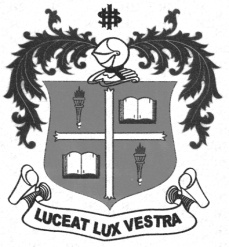 B.Com. DEGREE EXAMINATION – CORPORATE SEC.FIRST SEMESTER – NOVEMBER 2012BC 1502 - FINANCIAL ACCOUNTING                 Date : 08/11/2012 	Dept. No.	        Max. : 100 Marks                 Time : 1:00 - 4:00 	                                             PART - AANSWER ALL THE QUESTIONS:							(10 x 2 =20)What is single entry system?State the causes of depreciation.What is default?Do we need a closing entry for carrying any account to a balance sheet?Write a short note on independent branch.On July 1, 2001, Gopal Ltd. Purchased second- hand machinery for Rs. 20,000 and spent Rs. 3,000 on reconditioning and installing it.  The company writes off depreciation @ 10% on original cost.  The machinery is sold for Rs. 10,000 on 31st march 2005,  books were closed on 31st December every year.  Calculate profit or loss on sale of machinery.The hire purchase price of an item is payable in three instalments of Rs. 1,300;Rs. 1,200; and Rs.1,100 respectively.  Compute the cash price if the rate of interest is 10%.A trader has his stock insured against fire.  Subsequently a fire destroyed a part of his stock which was valued at the date of the fire at RS. 60,000.  The stock was insured subject to average clause.  Stock valued at Rs. 12,000 was salvaged.  Stock was insured for Rs. 36,000. Calculate the amount of claim.Calculate the missing figure:Capital in the beginning Rs. 5,000; drawings or capital introduced ?; profits made during the year Rs. 2,000; capital at the end Rs. 13,000.How would you apportion the following items between departments:  rent and taxes; printing and stationery; general charges; lighting.PART - BANSWER ANY FIVE QUESTIONS	:							(5  x 8=40)Distinguish between hire purchase system and instalment system.Briefly describe the procedure to be adopted in the conversion of the books maintained by single entry to double entry.Mohit purchased 5 trucks from Orient Transport Company on 1-1-2006. The cash price of a truck is Rs. 1,50,000 each. The amount is payable as Rs.50,000 down and the balance in 4 annual instalments of Rs.25,000 each along with interest @ 20% p.a. Mohit depreciates the trucks @ 10% of original cost. He pays the 1st instalment on time but fails to pay the 2nd due on 31-12-2007 and Orient Transport Company seizes all the trucks. Prepare the relevant accounts in the books of Mohit.Also show necessary ledger accounts in books of hire vendor, assuming that it sells repossessed goods at Rs. 1,10,000 each on 31-12-2007 after overhauling trucks at a cost of Rs. 50,000.From the following information, calculate the branch profits applying stock and debtors system.Opening branch stock Rs. 15,000, opening branch debtors Rs. 5,000; Goods sent to branch Rs. 80,000; cash sent for expenses Rs. 4,000; Cash sales Rs. 25,000; credit sales Rs. 55,000(Excess over invoice price being Rs. 5,000); Goods returned by branch to head office Rs. 5,000; goods received from other branches Rs. 15,000, actual branch expenses Rs. 3,800; discount allowed to branch debtors Rs. 1,000; cash received Rss. 73,000 and closing branch cash Rs. 200.Goods are invoiced to branch at cost plus 25% of cost. On 1st April 2012, the Godown of  H Ltd was destroyed by fire.  From the books of accounts, the following particulars are gathered:Stock at cost in 1st Jan 2011		Rs.	75,000Stock as on 31st Dec 2011		             80,000Purchases during 2011		          3,10,000Purchases from 1st Jan to 31st March 2012      75,000Sales during 2011		                        4,00,000Sales from 1st Jan to 31st March 2012            1,00,000Value of goods salvaged			    5,000In valuing closing stock of 2011 Rs. 5,000 were written off whose cost was Rs. 4,800.  A part of this stock was sold in 2012 at a loss of Rs. 400 on the original cost of Rs. 2,400.  The remainder of the stock is now estimated at original cost.  The godown and the stock therein was fully insured.  Indicate the amount of the claim to be made against the insurance company.A firm is willing to change the system of providing for depreciation from diminishing balance method to straight line method with retrospective effect from 1.4.05.  On 1.4.07, the machinery account in the ledger had a debit balance of Rs. 5,67,000.  The rate of depreciation would, however , remain unchanged.  Necessary adjustments for depreciation due to change in method should be made in the year 2007-08.  Rate of depreciation 10%p.a.You are further informed that new machinery were purchased on 1.10.2007 at a cost of Rs. 60,000.  Show the machinery account. You are required to prepare Departmental Trading and profit and loss account, after adjusting the unrealized department profits, if any.Dept. A (Rs.)			Dept. B (Rs.)Opening stock				50,000		  	    40,000Purchases			          6,50,000                          9,10,000Sales				        10,00,000	            15,00,000General expenses incurred for both the departments were Rs. 1,25,000 and you are also supplied with the following information : a)  closing stock of Dept. A Rs. 1,00,000 including goods from Dept. B for Rs. 20,000 at cost of Dept. A; b) closing stock of Dept. B Rs. 2,00,000 including goods from Dept. A for Rs.30,000 at cost to Dept. B.  c) Opening stock of Dept. A and B include goods of the value of Rs. 10,000 and Rs. 15,000 taken from Dept. B and A respectively at  cost to transferee departments; d) the gross profit is uniform from year to year.Pass Adjusting entries: Private purchases amounting to Rs. 300 had been included in the purchases day bookA manufacturer of medicines used for personal purposes medicine worth Rs. 200, distributed as samples worth Rs. 1500 and gave to his staff worth Rs. 800 for their personal use.Goods  sold on ‘sale or return’ basis and recorded as sale not consented upto 31st December Rs. 6,000A machinery purchased for Rs. 50,000 but the amount was wrongly posted to furniture account as Rs. 5,000.Stock of Rs. 10,000 was burnt by fire  and claim of Rs. 4,000 is acceptable by the insurance company.SECTION CANSWER ANY TWO QUESTIONS							(2 x20=40) From the following Trial Balance of Thiru. Rehman as on 31st March 1995, prepare Trading and Profit & Loss A/c and Balance Sheet taking into account the adjustment: 
Debit balance 		Rs.		Credit Balances 		Rs. Land and Buildings 	42, 000		Capital 				62, 000Machinery 		20, 000		Sales 				98, 780Patents 		  	  7, 500		Return Outwards 		      500Stock 1-4-1994		  5, 760		Sunday Creditors 		  6, 300Sundry debtors		14, 500		Bills payable 			  9, 000Purchases 		40, 675 Cash in hand 		      540Cash at Bank 		  2, 630Return Inwards 		      680Wages 			  8, 480Fuel & power		  4, 730Carriage on Sales 	  3, 200 Carriage on Purchases 	  2, 040Salaries			15, 000General Expenses 	  3, 000Insurance 		      600Drawings		  5, 245		         --------------					          ------------                                       1, 76, 580					          1, 76, 580Adjustments: 
Stock on 31-3-1995 was Rs. 6, 800.Salary outstanding Rs. 1, 500.Insurance Prepaid Rs. 150.Depreciate machinery @ 10% and patents @ 20%.Create a provision of 2% on debtors for bad debts.20.  A submits to you the following figures, relating to his business in respect of the year, ending 31st        December 2012.  You are required to prepare a trading and profit and loss account for the year ended.         Any difference in the cash balance is assumed to be drawings.					             		Rs.Cash paid into bank			             		1,50,000Private dividends paid into bank				     2,000Private payments out of bank					   26,000		Payments for goods out of bank			   	1,22,000					       Cash received from debtors		      	  		 2,50,000				            Payments for goods by cash and cheques			1,60,000 Wages							   	  40,000				              Delivery expenses					                7,000					     Rents & Rates			                     		                2,000				             Lighting and heating				                            1,000	 General expenses				 	               4,600 The assets and liabilities are as follows:Assets and liabilities			1st Jan 		31st Dec   Stock				20,000		15,000				   Bank balance			  8,000		12,000			   Cash in hand				     300		     400		        	 Debtors				14,000		20,000			 Creditors				27,300		30,000				      Investments				50,000		50,000  21.  The following purchases are made by Good Luck Co. having three departments:Department A : 1,500 unitsDepartment B:  2,500 units        at a total cost of Rs. 1,18,000Department C:  3,000 unitsStock on 1st April 2011.Department A : 150  unitsDepartment B: 200  units      Department C: 250 unitsSales during 2011-12Department A : 1400 units @ Rs. 18 eachDepartment B: 2400 units  @ Rs. 24 each  Department C: 2700 units @ Rs. 30 eachThe rate of gross profit is the same in eachOther expenses were:Salaries			Rs. 18,200Printing 		        4,550Rent			        2,000Interest paid		        2,730Depreciation 		        3,640Allocate rent in the ratio of 2:2:1 and other expenses in the ratio of departmental gross profits.  Prepare Departmental Trading and profit and loss account.*******************